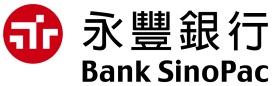 基本資料學歷(※請填寫高中職(含)以上學歷)證照 (※可自行新增)語言能力及技能社團/工作經歷(可自行新增)其他事項： (可說明競爭優勢、工作動機、曾獲殊榮等)實習組別最近半年內二吋半身脫帽照片實習期間-實習地點-最近半年內二吋半身脫帽照片中文姓名英文名字最近半年內二吋半身脫帽照片出生日期西元年 / 月 / 日國籍最近半年內二吋半身脫帽照片身分證統一編號護照/居留證最近半年內二吋半身脫帽照片兵役狀態□服役中 □役畢___年___月　□未役 □免役，原因____________□服役中 □役畢___年___月　□未役 □免役，原因____________□服役中 □役畢___年___月　□未役 □免役，原因____________最近半年內二吋半身脫帽照片電子郵件通訊電話(    )手機號碼通訊地址教育程度學校所在國家學校名稱科系狀態狀態狀態修業期間(西元年/月)教育程度學校所在國家學校名稱科系畢業肄業在學修業期間(西元年/月)　　/　　~　　//　　~　　//　　~　　/證照名稱 取得日期(西元年/月) 證照名稱 取得日期(西元年/月) //////語言英  語英  語英  語英  語華  語華  語華  語華  語程度聽： □優  □普通  □略懂說： □優  □普通  □略懂聽： □優  □普通  □略懂說： □優  □普通  □略懂讀： □優  □普通  □略懂寫： □優  □普通  □略懂讀： □優  □普通  □略懂寫： □優  □普通  □略懂聽： □優  □普通  □略懂說： □優  □普通  □略懂聽： □優  □普通  □略懂說： □優  □普通  □略懂讀： □優  □普通  □略懂寫： □優  □普通  □略懂讀： □優  □普通  □略懂寫： □優  □普通  □略懂檢定類別分數/等級分數/等級取得年月類別分數/等級分數/等級取得年月檢定TOEICTOCFL檢定TOEFLHSK檢定IELTS程式語言 □ python；□ SAS；□ R；□ Java；□ C++；□其他________________________________________ □ python；□ SAS；□ R；□ Java；□ C++；□其他________________________________________ □ python；□ SAS；□ R；□ Java；□ C++；□其他________________________________________ □ python；□ SAS；□ R；□ Java；□ C++；□其他________________________________________ □ python；□ SAS；□ R；□ Java；□ C++；□其他________________________________________ □ python；□ SAS；□ R；□ Java；□ C++；□其他________________________________________ □ python；□ SAS；□ R；□ Java；□ C++；□其他________________________________________ □ python；□ SAS；□ R；□ Java；□ C++；□其他________________________________________社團活動/公司名稱起迄日(西元年/月) 特殊事件說明/　　~　　//　　~　　//　　~　　/聲明事項1.本人未曾涉及民刑事案件、遭金融機構通報逾期、催收、呆帳或受主管機關\外部機構違紀處份等紀錄。2.本表所填報資料均屬真實，如有謊報或隱瞞之情事，願負法律之責， 貴公司並得無條件終止僱用契約。3.永豐銀行履行個人資料保護法第八條第一項告知義務內容依據個人資料保護法(以下稱個資法)第八條第一項規定，說明本公司蒐集、處理、利用及/或國際傳輸 臺端所提供個人資料之管理方針，以及 臺端之權利如下：本公司基於招募任用之人事管理目的，在業務執行之範圍及期間內，以書面或電子等形式，供本公司所屬金融控股公司、本公司關係企業，於其所在國境內之地區，蒐集、處理、利用及/或國際傳輸 臺端之個人資料。依據個資法第三條規定，臺端就本行保有 臺端之個人資料得行使下列權利：(一)除有個資法第十條所規定之例外情形外，得向本行查詢、請求閱覽或請求製給複製本，惟本行依個資法第十四條規定得酌收必要成本費用。(二)得向本行請求補充或更正，惟依個資法施行細則第十九條規定，臺端應適當釋明其原因及事實。(三)本行如有違反個資法規定蒐集、處理或利用 臺端之個人資料，依個資法第十一條第四項規定，臺端得向本行請求停止蒐集。(四)依個資法第十一條第二項規定，個人資料正確性有爭議者，得向本行請求停止處理或利用 臺端之個人資料。惟依該項但書規定，本行因執行業務所必須並註明其爭議或經 臺端書面同意者，不在此限。(五)依個資法第十一條第三項規定，個人資料蒐集之特定目的消失或期限屆滿時，得向本行請求刪除、停止處理或利用 臺端之個人資料。惟依該項但書規定，本行因執行業務所必須或經 臺端書面同意者，不在此限。臺端如欲行使上述個資法第三條規定之各項權利，有關如何行使之方式，得至本行各營業單位、客服專線(0800-088-111、02-2505-9999）詢問或 於本行網站（網址：https://bank.sinopac.com）查詢。填表人親筆簽名：                       日期:西元______年_____月_____日